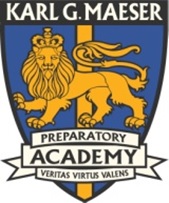 Senior College & Career Readiness Information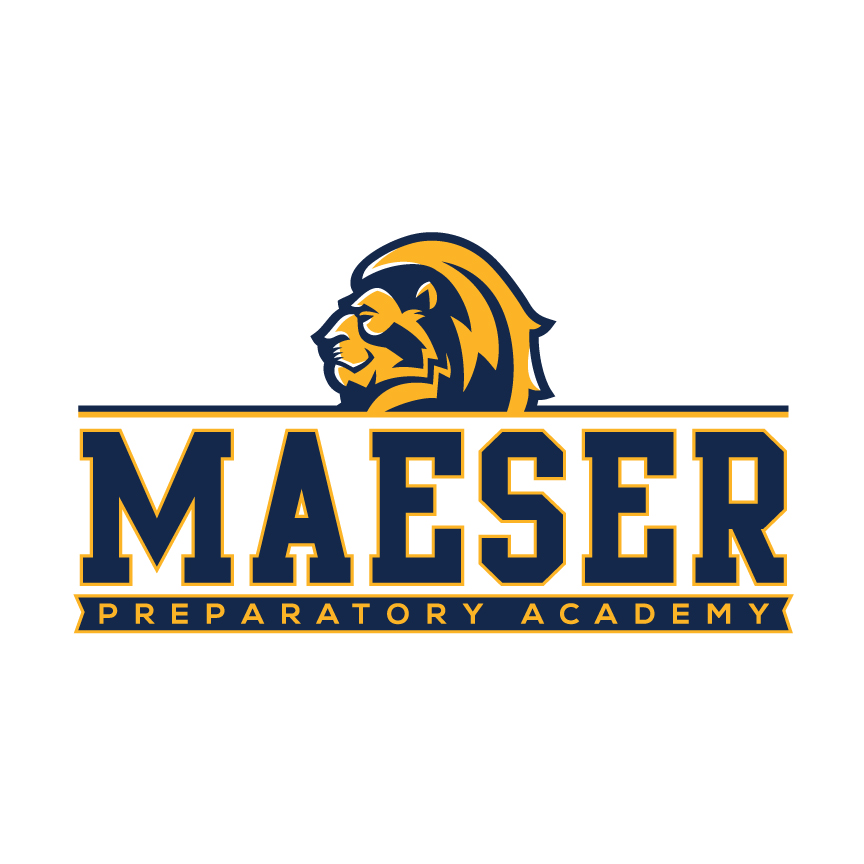 Important dates for Seniors:Aug 29-Hillsdale College RepSept 6-Sept 21  College & Career Readiness meetingSept 14-What to expect as a Senior Information night 6:30-8Sept 22—Parent/Teacher Conference 4-8Oct 2-8—College WeekOct 5-  Senior Field trip to PGHS, parents invitedOct 5—Financial Aid Night, How to pay for collegeOct- 6- at 3:20  Dartmouth College RepOct- 10-14 Utah College Application WeekOct 12- College Application Day-ALL seniors apply for at least 1 collegeOct 14—Last day of 1st termOct 19-- Schoolwide testing, Seniors meet with counselors in Lunch RoomOct 22- ACT,  last one to get scores back in time for Utah College priority deadlinesDec 13-16—Finals 1st SemesterJan 2-20  WinterimJan 21—WinterfestFeb 23- Parent/Teacher ConferenceMarch 16—College Carnival & Senior Decision Day CelebrationMarch 26—Last day 3rd termApril 3-7 Spring BreakApril 15- All credit recovery EHS course work must be  completed!May 1- Last day for credit recovery EHS finals!May 16—Last day for ANY outside credit recoveryMay 19-24 FinalsMay 25 GRADUATION!! Credit Recovery Options No more than 2 credits from an outside source.  Electronic High School250 East 500 SouthPO Box 144200 Salt Lake City, UT 84114-4200Phone: 801-538-7564questions@ehs.uen.org**Dates only open until February**Northridge Learning Center42 W 300 N Orem, UT 84057Phone: (801)-776-4532info@northridgelearningcenter.comIndependence High School636 N. Independence Ave Provo, Utah 84601Phone: (801) 374-4920julietp@provo.eduBYU Independent Study120 Morris Center Provo, UT 84602-0300Phone: 1-(800)-914-8931indstudy@byu.eduEast Shore High School778 E. Bamberger Dr. American Fork, UT 84003Phone: 1(801) 610-8185eshs@alpinedistrict.orgUtah Online 121 West Tabernacle St. George, UT 84770Phone: (435) 986-5199ssparks@utahonline.orgMaeser/BYU OnlineTalk to your counselorCourse work finished by Dec 2, 2016finals must be done by December 9, 2016Seniors-Last request for EHS is Dec. 30, 2016 MUST be done by March 31, 2017All Credit Recovery MUST be completed by April 15    College Application Deadlines for Utah Schools Fall 2016Scholarships:Scholarships sites: fastweb.com                                   chegg.com                       zinch.com scholarships.com                            unigo.comUtahfutures.orgProvides assessments and evaluation tools. It offers job search tips and résumé help. UtahFutures offers college and scholarship search tools. It also has helpful information for Utah businesses and partners. Many schools have academic scholarships that are configured primarily based off of GPA and ACT/SAT scores.  Each school will have to be looked up individually.Utah College Guide: https://stepuputah.com/site/uploads/2015/05/14%20college%20guide.pdf https://stepuputah.com/id/students/scholarship-toolkit/Regent’s Scholarship: https://stepuputah.com/regentsscholarship/Regent’s Scholarship Deadlines: The Regents' Scholarship application for the high school graduating class of 2017 will be available on November 15, 2016. The priority deadline for submitting a complete application is December 9, 2016. The final deadline for submitting a complete application is February 1, 2017. Lynn Jensen Memorial Scholarship:http://www.utschoolcounselor.org/scholarship-information/general-scholarships/lynn-jensen-memorial-scholarship/ Sterling Scholar: http://www.sterlingscholar.org/benefits-2/Cenntenial (Early Graduation) Scholarship: http://www.schools.utah.gov/CURR/earlycollege/Scholarships/Centennial.aspxJacobsen Scholarship: http://www.jacobsenscholarshipfund.com/Youth Volunteer Scholarshiphttp://www.bbgcommunications.com/communications/article/104.phpSusan W. Coda Memorial Scholarship (For Women attending College outside of Utah):http://skylinecareercenter.weebly.com/uploads/3/8/4/1/38416661/susan_coda_scholarship.pdf Maeser Scholarship Box: https://www.scholar-box.com/ (Make an account)Paying for CollegeWhat is the FAFSA? To apply for federal student aid, such as federal grants, work-study, and loans, you need to complete the Free Application for Federal Student Aid (FAFSA). Completing and submitting the FAFSA is free and easier than ever, and it gives you access to the largest source of financial aid to pay for college or career school.FAFSA website: https://fafsa.ed.gov Must be submitted before June 30, 2017Students must have federal income tax returns, a high school diploma or a GED, birthdate, and social security number.Pell grant: Students must fill out the FAFSA to apply. Unlike a loan, it does not have to be repaid. The maximum Pell grant for the 2016–17 award year (July 1, 2016, to June 30, 2017) is $5,185.The amount depends on your financial need, costs to attend school, status as a full-time or part-time student, and plans to attend school for a full academic year or less.Federal Work Study Program: Along with filling out the FAFSA, there is an option for work study where you can work on campus. Work study helps students earn financial funding through a part-time work program.Loans: After filling out the FAFSA you will be eligible to apply for loans.  Loans consist of money that the student borrows to help pay for college, and must be repaid (plus interest). If you qualify for a subsidized loan, the government pays the interest while you are in college.Working: There are many job opportunities to help students pay for college.  Part-time or full-time work can help students get the funds for college.  There are even some jobs that will help pay for student’s schooling after working for them for a certain amount of time.Utah College Job Websites:BYU: http://www.byu.edu/hr/?q=directory/student-employmentLDSBC: https://www.ldsbc.edu/career-employment-services/jobs-employment/job-search-resources.htmlU of U: http://www.employment.utah.edu/students/index.phpUVU: https://www.uvu.edu/hr/jobs/SUU: https://my.suu.edu/jobsDixie State: https://career.dixie.edu/employment/student-job-listings/USU: http://jobs.usu.edu/Weber: https://jobs.weber.eduSnow: https://www.snow.edu/offices/careerbadger/index.htmlSLCC: http://www.slcc.edu/cses/index.aspxGraduation Requirements:Students must have at least a 2.0 GPA to graduate from Karl G. Maeser Preparatory Academy (Maeser).  Credit will not be granted for classes taken at Maeser in which a student has received less than a C-.Language Arts (4 credits)L.A. 9 (integrated into Socratic Seminar 9)L.A. 10 (integrated into Socratic Seminar 10)L.A. 11 (integrated into Socratic Seminar 11)L.A. 12 (integrated into Socratic Seminar 12)**Transfer students will receive credit for L.A. courses from previous schools. Language Arts and Social Studies/History are taught in an integrated two-credit course called Socratic Seminar.Social Studies/History (4.5 credit)Geography (0.5)World Civilization I (integrated into Soc. Sem. 9)World Civilization II (integrated into Soc. Sem. 10)US History & Current Issues (integrated into Soc. Sem. 11 & 12)US Government (0.5) or CE Political Science 1100Math: (3 credits & 4 years of any of the following)Math I, II, III, Pre-Calc./Trig, AP Calculus AB or BS, AP Statistics or CE Alg/Trig.Science: 3 creditsBiology, Chemistry, + any other science option offered for 3rd year. Physics must be taken for Regent’s Scholarship.Foreign Language:3 credits of any high school level foreign language (progression in a language is highly encouraged)**students who completed Latin A & B at Maeser as middle school students may elect to have these two classes count for one credit of HS level Latin.Fine Arts: 1.5 creditsP.E./Health: 2.0 creditsHealth (0.5 credits required) and Fitness for Life (0.5 credits requires) (9th-10th grade)PE (1.0 credit required) which can come from Participation skills, Lifetime activities, Sports participation, or Zumba.Participation in sports team can count for 0.25 credits up to a max of 0.5 credits.Career & Technical Education: (CTE-1credit)Computer Technology: 0.5 creditsFinancial Literacy:.5 credit course typically completed during the 11th and 12th Grade year.Civics Requirement: Utah code requires passing State Civics Test as part of Utah graduation requirements.Winterim:.25 credits of Winterim are requires for every year of attendance at Maeser.Elective:Two additional elective credits requiredCollege Readiness Checklist:List credits that you are short: ____________________________________________________________________________________________________________________________________________________________________________________________________________________________________________________________________________________________________________________________________________________________________________________________________________________________________List AP Classes you are or have been enrolled in:________________________________________________________________________________________________________________________________________________________________________________________________________________________________________________________________________________________________________________________________________________________________________________________________________________________________________________________________________________________________________________________List CE Classes you are or have been enrolled in:________________________________________________________________________________________________________________________________________________________________________________________________________________________________________________________________________________________________________________________________________________________________________________________________________________________________________________________________________________________________________________________________________________________________________________________________________________________________________________________________________________________________Volunteer Experiences:____________________________________________________________________________________________________________________________________________________________________________________________________________________________________________________________________________________________________________________________________________________________________________________________________________________________________________________________________________________________________________________________________________________________________________________________________________________________________________________________________________________________________________________________________________________________________________________________________________________________________________________________________________________________________________________________________________________________________________________________________________________________________________________________________________________________________________________________________________________________________________________________________________________________________________________________________________________________________________College InfoUtah Housing Contacts: BYU: On campus housing: http://www.byu.edu/oncampushousing/index.shtmlOff campus housing: http://och.byu.edu/LDSBC: VariesU of U: http://housing.utah.edu/UVU: http://www.uvu.edu/housing/SUU: https://www.suu.edu/housing/contact.htmlDixie State: https://housing.dixie.edu/USU: https://www.usu.edu/housing/Weber: http://www.weber.edu/housing/Snow: On campus: https://snow.edu/offices/housing/index.htmlOff campus: https://www.snow.edu/offices/housing/listings/database/list.php?listingType=offcampus&housingType=&tenantType=&washer=&rpp=100&search=SLCC: VariesUtah College Tour Phone Numbers: BYU: (801) 422-4678 LDSBC: Call 1-(800)-999-5767, ext. 8159, or (801) 524-8159 in the Salt Lake area.U of U: 1-(801) 581-8761UVU: (801) 863-8811SUU: (435) 586-7741Dixie State: (435)-652-7590USU: 1-(800) 488-8108 or 797.1079Weber: (801)-626-6050Snow: 1-(800)-848-3399SLCC: (801) 957-3913CollegeApplication FeePriority DeadlineHonors DeadlineFinal DeadlineBYU$35Dec 1, 2016NAFeb 1, 2017BYU - Hawaii$35Dec 1, 2016NAFeb 1, 2017BYU - Idaho$35Dec 1, 2016NAFeb 1, 2017LDS Business College$35March 1, 2017NA10 Days before start of semester.University of Utah$45Dec 1, 2016Nov 1, 2016Feb 1, 2017Utah Valley University$35Feb 1, 2017NAAug 1, 2017Southern Utah University$50Dec 1, 2016NAMay 1, 2017Dixie State University$35March 1, 2017NAJuly 15, 2017Utah State University$50Dec 1, 2016NAAugust 1, 2017Weber State University$30VariesNAAugust 2017Snow College$30March 1, 2017NAAugust 2017Salt Lake Community College$40March 1, 2017N/AMid-August 2017